      长春市十一高中2020-2021学年度高一下学期第三学程考试化   学   试   题         可能用到的相对原子质量：H-1  C-12  N-14  O-16  Na-23  Mg-24  S-32  Cl-35.5  Ⅰ卷（选择题，共50分）选择题（共20个小题，1-10每题2分，11-20每题3分，每题只有一个选项正确）1.2021年国务院政府工作报告指出，要扎实做好碳中和、碳达峰的各项工作，以减少或消除二氧化碳等温室气体对气候的影响。下列措施能实现碳中和且可行的是①通过植树造林捕捉二氧化碳  ②禁止使用煤和石油等化石能源   ③大力发展风能、太阳能等新型能源④工业中用碱石灰吸收CO2    ⑤绿色出行，减少燃油车的使用A. ①②③④	   B．①③④⑤	    C．②③④⑤	  D．①②④⑤2．下列实验装置或操作设计正确且能达到目的的是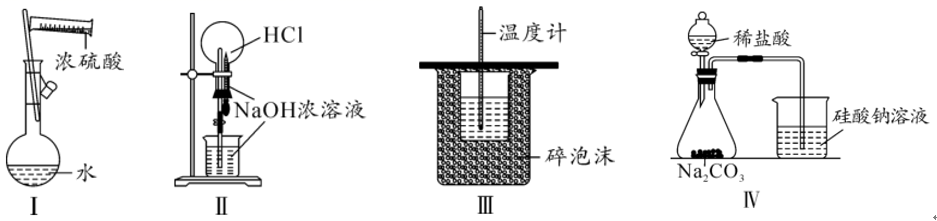 A．实验Ⅰ：配制一定物质的量浓度的稀硫酸B．实验Ⅱ：用氯化氢作喷泉实验C．实验Ⅲ：进行中和热的测定D．实验Ⅳ：验证酸性的强弱： HCl＞H2CO3＞H2SiO33. 下列关于化学反应速率与限度的说法中，错误的是A. 化学反应限度可以通过改变条件而改变B. 决定化学反应速率的主要因素是反应物本身的性质C. 可逆反应达到化学平衡状态时，正、逆反应的反应速率相等，并且都为零D. 化学反应限度决定了反应物在该条件下的最大转化率4．用NA表示阿伏加德罗常数，下列说法正确的是 A．常温下，0.5molNa2O2中含有的阴离子数是NA B．17g 18OH- 所含的电子数目为9NA C．标准状况下，11.2LCCl4所含C—Cl键数目是2NA D．1molSO2和足量的O2发生反应，得到SO3的数目少于NA5．在2L的恒容容器中，充入1molA和3molB，并在一定条件下发生如下反应：A（g）+3B（g）2C（g）；经3s后达到平衡，测得C气体的浓度为0.6mol﹒L-1,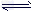 下列说法中正确的组合是①用A表示反应的速率为0.1 mol﹒L-1﹒s-1②用B表示反应速率为0.4 mol﹒L-1﹒s-1③3s时生成C的物质的量为1.2mol④3s时B的浓度为0.6mol﹒L-1⑤平衡时A、B的转化率相等，且都等于60%A．①②④⑤	B．①③④⑤	C．③④⑤	D．②③④⑤6．含有8gNaOH的稀溶液与1L 0.1mol/L的H2SO4溶液反应，放出11.46KJ的热量。下列说法正确的是A．弱酸与弱碱反应也可以准确测出中和热B．有水生成的反应都为放热反应C．用8g固体NaOH与1L 0.1mol/L的H2SO4溶液反应，放出的热量一样D．中和热的热化学方程式为7．下列物质中含有2种官能团的是A．乳酸（）	B．苯乙烯（）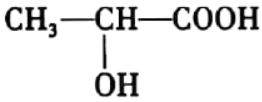 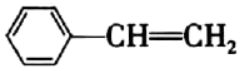 C．丙三醇（）	D．甲苯（）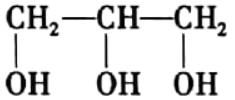 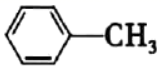 8．氢氧燃料电池已用于航天飞机，其工作原理如图所示。关于该燃料电池的说法不正确的是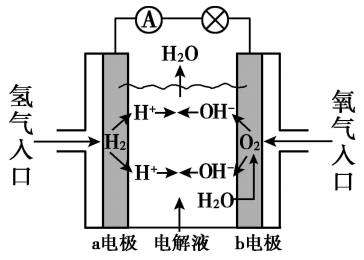 A．H2在负极发生氧化反应B．电子从a电极经外电路流向b电极C．供电时的总反应为：2H2 + O2  = 2H2OD．燃料电池的能量转化率可达100%9．下列离子方程式正确的是A．金属钠和水反应：Na + 2H2O = Na+ + 2OH- + H2↑B．用氢氧化钠溶液吸收少量二氧化硫气体：SO2 + 2OH- = SO32- + H2OC．实验室用硫酸铝溶液和氨水制备氢氧化铝：Al3+ + 3OH- = Al(OH)3↓D．用铜与稀硝酸反应制备一氧化氮：Cu + 4H+ + 2NO3- = Cu2+ + 2NO↑ + 2H2O10.化学反应可视为旧键断裂和新键形成的过程。化学键的键能是形成(或拆开)1 mol化学键时释放(或吸收)的能量。已知白磷(P4)和P4O6的分子结构如图所示;现提供以下化学键的键能:P—P键键能为198 kJ·mol-1、P—O键键能为360 kJ·mol-1、氧气分子内氧原子间的键能为498 kJ·mol-1,则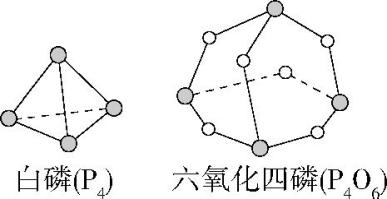   P4(s)+3O2(g)= P4O6(s)的反应热ΔH为    A.-1 638 kJ·mol-1	  B.+1 638 kJ·mol-1     C.-126 kJ·mol-1     D.+126 kJ·mol-111．X、Y、Z、W 为 4 种短周期元素，已知 X、Z 同主族，Y2+、Z -、W+ 3 种离子的电子层结构与氖原子相同，下列叙述正确的是A．原子半径：W＜X                 B．原子序数：Z＜YC．金属性：Y＞W	D．气态氢化物稳定性：HX＞HZ12.下列有关说法正确的是①聚乙烯塑料的老化是因为发生了加成反应②利用粮食酿酒经历了淀粉→葡萄糖→乙醇的化学变化的过程③糖类、油脂、蛋白质都是高分子化合物，都能发生水解反应④淀粉和纤维素的通式均为(C6H10O5)n ,两者互为同分异构体⑤石油的分馏、煤的干馏、煤的气化和煤的液化都属于化学变化⑥油脂的皂化反应属于取代反应⑦汽油、柴油和植物油的主要成分都是碳氢化合物⑧棉花、羊毛、再生纤维均属于天然纤维⑨将铜片在酒精灯上加热变黑后迅速插入乙醇溶液中，铜片恢复红色且质量不变A. ②⑥⑨	  B. ②③⑥⑦	     C. ②⑥⑧⑨	     D.①②⑤⑥⑧⑨13. 下列有关物质检验的实验操作、现象及结论均正确的是14．立方烷(C8H8)为人工合成的有机物，八个碳原子对称地排列在立方体的八个顶点，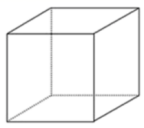 其结构如下图所示。其一氯取代物和六氯取代物正确的是A．1种、2种	B．2种、3种	C．1种、3种	D．2种、4种15．灰锡(以粉末状存在)和白锡是锡的两种同素异形体，基于以下信息判断，说法正    确的是          ①Sn(s，白)+2HCl(aq)=SnCl2(aq)+H2(g)  △H1          ②Sn(s，灰)+2HCl(aq)=SnCl2(aq)+H2(g)  △H2③Sn(s，灰)        Sn(s，白)         △H3= +2.1 kJ/mol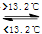 A．△H1＞△H2    B．锡在常温下以灰锡状态存在    C．灰锡转化为白锡的反应是放热反应    D．锡制容器长期处于低于13.2℃的环境中，会自行毁灭16．分子式为C7H16的链状烷烃中，分子结构中有3个甲基的同分异构体的数目是A.2个            B．3个           C．4个          D．5个17．把m mol C2H4和n mol H2混合于密闭容器中，适当条件下生成p mol C2H6，若将所得混合气体完全燃烧，生成产物CO2和水，则需要O2的物质的量(mol)应为A．3.5p	B．	C．	D．18．两种气态烃以任意比例混合，在105 0C时1L该混合烃与9L氧气混合，充分燃烧后恢复到原状态，所得到气体体积是11L。下列各组混合烃符合此条件的是  A．C4H10、C3H6      B．C4H8、C3H8       C．C4H10、C2H4    D．CH4、C3H819．现有乙酸、乙烯和葡萄糖的混合物，其中氧的质量分数为a，则碳的质量分数 A．	 B．	  C．	 D．20．一定条件下，在水溶液中1 mol Cl-、ClOx- (x=1，2，3，4)的能量(kJ)相对大小如图所示。下列有关说法正确的是 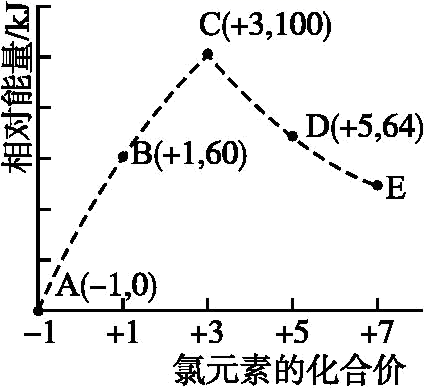 A．这些离子中结合H+ 能力最强的是AB．A、B、C、D、E五种微粒中C最稳定C．C→B+D的反应，反应物的总键能小于生成物的总键能D．B→A+D反应的热化学方程式为3ClO-(aq)=ClO3- (aq)+2Cl-(aq)  ΔH=+116 kJ·mol-1Ⅱ卷（非选择题，共50分）21．（10分）按要求写出下列反应的方程式(1) 已知H2的燃烧热ΔH = -285.8kJ/mol，写出表达H2燃烧热的热化学方程式                                                                。(2) Na2S2O3溶液和稀硫酸反应的离子方程式                             。(3) 丙烯发生加聚反应的化学方程式                                    。(4)葡萄糖转变为乙醇的化学方程式                                     。(5)电解法制备铝的化学方程式                                         。22．（12分）Ⅰ．“酒是陈的香”，就是因为酒在储存过程中生成了有香味的乙酸乙酯，在实验室用如图所示的装置制取乙酸乙酯。回答下列问题：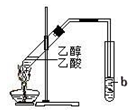 (1)用示踪原子法可确定该反应的机理，写出用CH3CH218OH和CH3COOH反应制取乙酸乙酯的化学方程式                                       。反应类型        。(2)实验时，加入数滴浓硫酸即能起催化作用，但实际用量多于此量，原因               (3)装置中通蒸气的导管要插在b中溶液的液面上，不能插入溶液中，目的是          。(4)试管b中的试剂是              ，其作用是              (填字母)；A．中和乙酸并溶解吸收挥发出来的乙醇B．加速酯的生成，提高乙酸乙酯的产率C．降低乙酸乙酯在该溶液中的溶解度，有利于分层D．能够有利于闻到乙酸乙酯的香味(5)若要把制得的乙酸乙酯分离出来，应采用的实验操作是___________。 A．蒸馏             B．分液               C．过滤              D．结晶(6)用30克乙酸与46克乙醇反应，如果实际产率是理论产率的67%，则可得到乙酸乙酯的质量是__________。A．29.5克            B．44克              C．74.8克           D．88克Ⅱ．某实验小组用0.50mol/L NaOH溶液和0.50mol/L硫酸溶液进行中和热的测定。测定稀硫酸和稀氢氧化钠中和热的实验装置如图所示。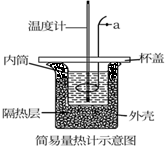 (7)仪器a的名称为               (8)取50mL NaOH溶液和30mL硫酸溶液进行实验，实验数据如表。①近似认为0.50mol/L NaOH溶液和0.50mol/L硫酸溶液的密度都是1g/cm3，中和后生成溶液的比热容c=4.18J/(g·℃)。则中和热△H=_______________(保留一位小数)。②上述实验数值结果与57.3kJ/mol有偏差，产生偏小误差的原因可能是_____(填字母)。a．实验装置保温、隔热效果差b．配制0.50mol/LNaOH溶液时俯视刻度线读数c．分多次把NaOH溶液倒入盛有硫酸的小烧杯中d．用温度计测定NaOH溶液起始温度后直接测定硫酸溶液的温度e．用量筒量取NaOH溶液的体积时仰视读数(9)实验中改用30mL0.50mol/L的硫酸跟50mL 0.55mol/L的NaOH溶液进行反应，与上述实验相比，所放出的热量________(填“相等”或“不相等”)，所求中和热的数值会近似_______(填“相等”或“不相等”)。23.（10分） 已知乙烯能发生以下转化：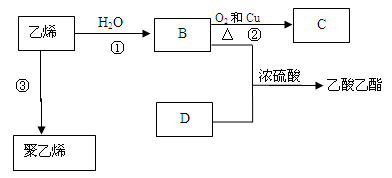 （1）C的结构简式：               （2）写出化合物官能团名称：B中含官能团名称        D中含官能团结构简式        （3）写出反应的化学方程式①                                         _反应类型               ②                                          反应类型               24.（8分）乙烯和乙烷的混合气体共amol，与bmolO2共存于一密闭容器中，点燃后充分反应，乙烯和乙烷全部消耗完，得到CO和CO2的混合气体和45g H2O，试求：（1）当a=1时，乙烯和乙烷的物质的量之比n(C2H4):n(C2H6)=              。（2）当a=1，且反应后CO和CO2的混合气体的物质的量为反应前O2的物质的量的2/3时，b=      ，得到的CO和CO2的物质的量之比n(CO):n(CO2)=         。（3）a的取值范围是                      。长春市十一高中2020-2021学年度高一下学期第三学程考试                   化学试题参考答案 一、选择题21．（10分）(1)  H2(g)+ 1/2 O2(g) = H2O(l) ΔH = -285.8kJ/mol         (2) S2O32-+ 2H+ = SO2↑+ S↓+ H2O         (3) n CH2=CHCH3 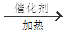 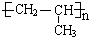          (4) C6H12O6  2 CH3CH2OH +  2CO2↑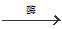          (5) 2Al2O3 (熔融) 4Al + 3O2↑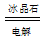 22.(20分)Ⅰ．(1)CH3COOH+CH3CH218OHCH3CO18OCH2CH3+H2O；（2分）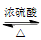           酯化（取代）反应  （1分）  (2)浓硫酸能吸收生成的水，使平衡向正反应方向进行，提高酯的产率 （2分） (3)防止倒吸（1分）    (4) 饱和Na2CO3溶液；（1分）  ACD（3分）  (5) B  （1分）  (6)A（1分）  Ⅱ．（7）玻璃搅拌器（1分） (8) ①-53.5 kJ·mol-1（2分）② acd （3分）(9) 不相等 （1分）   相等（1分）23.（12分）    (1) CH3CHO （2分）   (2) 羟基 （2分）      -COOH （2分）     (3)  ① CH2=CH2 + H2O  CH3CH2OH （2分）加成反应（1分） 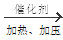 ②2CH3CH2OH+O22CH3CHO+2H2O （2分）     氧化反应 （1分）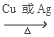 24.（8分）答案：（1）1:1   （2分） （2）3（2分）； 1:3（2分）（3）5/6＜a＜5/4    （2分）选项实验操作及现象实验结论A向某溶液中加入盐酸酸化的氯化钡溶液，有白色沉淀生成该溶液中一定含有SO42-B向某溶液中加入2滴KSCN溶液，溶液不显红色，再向溶液中加入几滴新制的氯水，溶液变为红色该溶液中一定含有Fe2+C将某气体通入品红溶液中，品红溶液褪色该气体一定为SO2D向某溶液中加入氢氧化钠溶液并加热，产生有刺激性气味气体，该气体能使湿润的蓝色石蕊试纸变红该溶液中一定含有NH4+温度实验次数起始温度t1/℃起始温度t1/℃起始温度t1/℃终止温度t2/℃温度实验次数H2SO4NaOH平均值终止温度t2/℃126.226.026.130.1227.027.427.233.3325.925.925.929.8426.426.226.330.4题号12345678910答案BBCDBDADBA题号11121314151617181920答案BABCDBBBCC